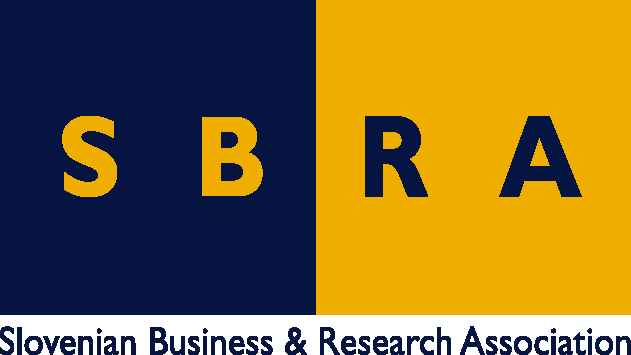 Slovensko gospodarsko in raziskovalno združenje, Bruselj	Občasna informacija članom 145 – 202005. oktober  2020Evropska komisija je objavila poročilo o izzivih za vzpostavitev okolja za inovacije prek programa Obzorje EvropaEvropska komisija je objavila poročilo A Robust Innovation Ecosystem for the Future of Europe. V njem so navedeni izzivi, potrebe in prednostne naloge, pobude deležnikov za delovni program Evropski ekosistemi za inovacije na podlagi novega programa za raziskave in inovacije Obzorje Evropa, ki ga Evropska komisija namerava predstaviti v začetku leta 2021. Člani lahko več informacij o programu Obzorje Evropa min predvidenih ekosistemih za inovacije dobijo na SBRA.V poročilu so izzivi združeni v tri glavne stebre, ki so povezljivost, kompetence in talent ter kapital. Nekateri izzivi zadevajo vse tri stebre, zato so navedeni kot medsektorski izzivi.  Povezljivost med deležniki  na lokalni ravni in čez meje je eden od glavnih izzivov za mnoge deležnike. Da bi Evropa lahko v popolnosti izkoristila svoje zmogljivosti za inovacije, je treba prek boljšega in pogostejšega mreženja in usposabljanja novincev izboljšati povezave velikih podjetij in zagonskih podjetij  z univerzami ter raziskovalnimi in tehnološkimi organizacijami.Ključno za izboljšanje kompetenc  je, da je treba razviti široko razumevanje, kaj se dogaja v inovacijskem ekosistemu in kako se ta razvija skozi čas. Vsi deležniki izpostavljajo potrebo po več in boljšem informiranju o vseh procesih inoviranja.Ko govorimo o kapitalu, se je EU v zadnjih letih osredotočila na korporativne podjetniške pospeševalnike (scaleup companies). Ob tem je pomembno ohraniti celovit pogled na financiranje ekosistema. Ob tem, ko so korporativni podjetniški pospeševalniki prioriteta, je pomembno ohraniti vlaganja v mlada podjetja in inovativne pilotne projekte v javnem sektorju.Ključno pri medsektorskih izzivih je zmanjšanje administrativnih ovir s poenostavitvijo zakonodaje ter novimi potmi razvoja javnih naročil na področju inovacij.Koristne informacije:Poročilo:https://op.europa.eu/en/publication-detail/-/publication/c7552948-f6fc-11ea-991b-01aa75ed71a1Pripravila: Darja Kocbek